      Découpes de dizaines et d’unités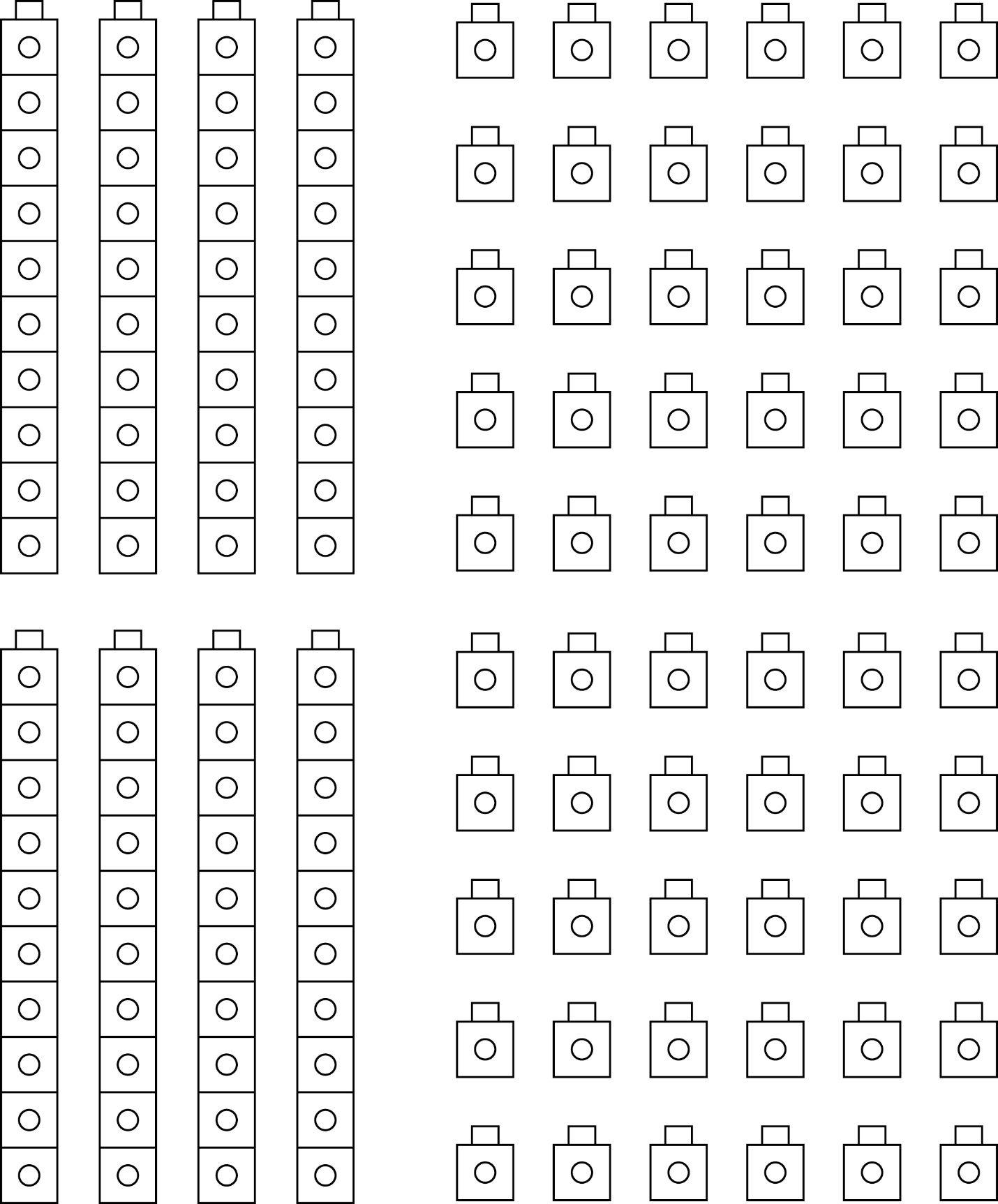 